Anexo II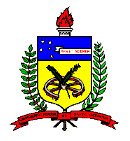 UNIVERSIDADE FEDERAL DE SANTA CATARINA CENTRO DE CIÊNCIAS DA SAÚDEPROGRAMA DE PÓS-GRADUAÇÃO EM FARMÁCIA PROJETO DE DOUTORADO(Apresentar o formulário abaixo preenchido junto ao projeto)1) NÚMERO DE INSCRIÇÃO: (a ser preenchido pela Secretaria do PGFAR no momento da homologação das inscrições).1) NÚMERO DE INSCRIÇÃO: (a ser preenchido pela Secretaria do PGFAR no momento da homologação das inscrições).1) NÚMERO DE INSCRIÇÃO: (a ser preenchido pela Secretaria do PGFAR no momento da homologação das inscrições).1) NÚMERO DE INSCRIÇÃO: (a ser preenchido pela Secretaria do PGFAR no momento da homologação das inscrições).2) Data de ingresso2) Data de ingresso3)	Previsão de conclusão3)	Previsão de conclusão4) Título do projeto4) Título do projeto4) Título do projeto4) Título do projeto5) Área de concentração e Linha de Pesquisa5) Área de concentração e Linha de Pesquisa5) Área de concentração e Linha de Pesquisa5) Área de concentração e Linha de PesquisaFármaco-medicamentosFármaco-medicamentosAnálises ClínicasAnálises Clínicas Desenvolvimento de formas farmacêuticas Garantia da qualidade de insumos, produtos e serviços farmacêuticos. Investigação de produtos naturais com potencial atividade biológica. Desenvolvimento de formas farmacêuticas Garantia da qualidade de insumos, produtos e serviços farmacêuticos. Investigação de produtos naturais com potencial atividade biológica. Desenvolvimento de estratégias de diagnóstico e monitoramento fisiopatológico e terapêutico. Mecanismos moleculares e celularesenvolvidos em processos Fisiopatológicos. Desenvolvimento de estratégias de diagnóstico e monitoramento fisiopatológico e terapêutico. Mecanismos moleculares e celularesenvolvidos em processos Fisiopatológicos.6) Financiamento:Fonte:Fonte:Vigência:sim [   ]	não [  ]7) Submissão ao Comitê de Ética da UFSC (e/ou outro, neste caso especificar)Anexar cópia do parecer ou, provisoriamente, do protocolo de encaminhamento7) Submissão ao Comitê de Ética da UFSC (e/ou outro, neste caso especificar)Anexar cópia do parecer ou, provisoriamente, do protocolo de encaminhamento7) Submissão ao Comitê de Ética da UFSC (e/ou outro, neste caso especificar)Anexar cópia do parecer ou, provisoriamente, do protocolo de encaminhamento7) Submissão ao Comitê de Ética da UFSC (e/ou outro, neste caso especificar)Anexar cópia do parecer ou, provisoriamente, do protocolo de encaminhamento[   ] Comitê de Ética em Pesquisa com Seres Humanos[   ] Comitê de Ética em Pesquisa com Animais[   ] Não se aplica[   ] Comitê de Ética em Pesquisa com Seres Humanos[   ] Comitê de Ética em Pesquisa com Animais[   ] Não se aplica[   ] Comitê de Ética em Pesquisa com Seres Humanos[   ] Comitê de Ética em Pesquisa com Animais[   ] Não se aplica[   ] Comitê de Ética em Pesquisa com Seres Humanos[   ] Comitê de Ética em Pesquisa com Animais[   ] Não se aplicaData:Data:Data:Data:Assinatura Candidato:Assinatura Candidato:Assinatura Orientador:Assinatura Orientador: